Health & Safety PolicyVersion Control and annual reviews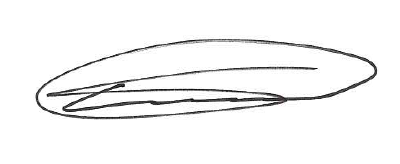 Document Owner: Simon Little, MD			Signed………This document must be approved annually by Senior Leadership Team and presented to the Board.Safety policyBest Practice Network (The Company) will operate its business in a manner which actively seeks to prevent or minimise the possibility of its operations causing harm to people, such as employees, contractors and visitors.The Managing Director is responsible for the overall implementation of the company health and safety policy through the provision of adequate resource, organisation, planning, monitoring, auditing and review of the company’s health and safety performance.This responsibility will be carried out through the quarterly Health & Safety Meeting, which will organise and coordinate actions, reporting into the Senior Leadership Team, which is accountable to the Board.All members of the company will accept degrees of responsibility in order to provide a continuous improvement in health and safety performance. Effective control of health and safety is only achieved through adequate co-operation, co-ordination and communication at all levels on the premises.As a minimum, the company will comply with all applicable health and safety legislation. We will strive to identify hazards and where these cannot be eliminated, assess and adequately control risks in order to prevent accidents and incidents.Accidents and incidents are preventable, and all personnel must work together towards this aim. Where accidents and incidents do occur, we will maintain procedures to deal quickly and effectively with such occurrences.All employees on the premises have a direct role to play in the continuous improvement in health and safety performance and appropriate information, instruction and training will be provided to enable employees to contribute to this improvement.This policy will be reviewed annually to ensure it remains effective.Organisation and responsibilitiesThe Managing Director has overall responsibility for health and safety matters within the company. To ensure the day to day running of health and safety is maintained duties are issued to company Directors and Managers.In order to comply with Regulation 7 of the Management of Health and Safety at Work Regulations 1999, the company will ensure that a “Competent Person” is appointed to assist in undertaking the measures needed to comply with the requirements imposed by the relevant statutory provisions.Influential Management Group will act as the “Competent Person” for the company with relation to health and safety issues and the company will call on their services whenever professional advice is required.The principal contact details for Influential Management Group Ltd are:Colin Nottage – 07799 656303colin.nottage@influentialmg.com Accident and near hit ReportingAny accident or illness occurring on BPNs premises should be reported to the Strategic Projects and Operations Manager, Joanna Hawkins joannahawkins@bestpracticenet.co.uk , 07775 698066, who will ensure that all details are entered in the accident report book. If this relates to common areas, the incident will also be report to the Serviced Accommodation Manager.If the injured party has seven or more days off work (including weekends) as a result of a work related injury then the HSE must be informed – see http://www.hse.gov.uk/contact/concerns.htm.All accidents must be recorded in the accident book, which is stored on the wall in the kitchen. The accident book needs to be accessible to all employees. The person who has suffered the injury must not complete an accident book entry without bringing it to the attention of the site management. The following accidents must be entered into the accident book:All accidents occurring on siteAn act of non-consensual violenceMotor accidents causing staff injury whilst on company businessAccidents involving staff whilst on business but not on siteAll accident book entries must be detached from the main book (B1510) and then kept under lock and key.Alcohol and drugsNo alcoholic liquor or drugs (other than those prescribed by a registered medical practitioner and which do not affect the employee's ability safely to undertake his duties) may be brought on to, used or consumed at Best Practice Network. Any employee who, in the opinion of the Company, is under the influence of drugs or alcohol will be suspended by the Company and appropriate disciplinary action will be taken against the employee under the terms of the Company's disciplinary procedure, which may lead to dismissal.Smoking is not permitted in any of Best Practice Network’s offices.Some medication prescribed by doctors can affect work performance; examples are tranquillisers, sleeping tablets, hay fever and blood pressure medication.Employees taking any medication should be encouraged to inform the responsible managerof:The type of medicationAny possible effects or side effects which may affect work performanceAny emergency action, which may be necessary if the medication, is not taken or not effectiveIf the responsible manager suspects that medication is being taken, a tactful investigation may be necessary.If employees acknowledge that they have a problem, it should be discussed with the responsible manager who may seek assistance from a medical professional.Help and treatment, where appropriate, will only be offered following a thorough review of the circumstances surrounding the case, subject to the responsible director’s approval.AsbestosThe duty to manage asbestos is contained in regulation 4 of the Control of Asbestos Regulations 2012. It requires the person who has the duty (i.e. the ‘duty holder’) to:Take reasonable steps to find out if there are materials containing asbestos in non-domestic premises, and if so, its amount, where it is and what condition it is inMake, and keep up to date, a record of the location and condition of the asbestos- containing materials - or materials which are presumed to contain asbestosAssess the risk of anyone being exposed to fibres from the materials identifiedPrepare a plan that sets out in detail how the risks from these materials will be managedPeriodically review and monitor the plan and the arrangements to act on it so that the plan remains relevant and up to dateProvide information on the location and condition of the materials to anyone who is liable to work on or disturb themBPN’s asbestos risk is the responsibility of the landlord who will provide the above. BPN will co-operate as far as is necessary to allow the landlord to comply with the above requirements.AuditingIt is advisable that any health and safety audit should be carried out at a minimum of once per year at each site (currently one site at Newminster House, Bristol.) It is at the discretion of the Health and Safety to decide if they feel a more frequent audit is required.The person responsible for implementing this procedure must ensure that:A competent person is identified to undertake the audits - IMGA decision is made on the type of audit that is required for the workplaceThey arrange/organise suitable dates and locations for the audit(s)All site personnel are aware of the forthcoming audit and they are encouraged to be honestAll relevant health and safety documentation is available for the auditor to evaluateThey assist the auditor with any information they requireThey do not obstruct or mislead the auditor in any way which may alter the findings of the auditThey acknowledge the findings of the audit and develops an action plan to rectify the issues identified Communicates the findings of the audit to senior management and where appropriate the WorkforceWhere provision of services takes place at customer or supplier sites, part of our contracting will include that they have appropriate H&S policy and procedures in place.Control of contractorsIt is specified in associate contracts that contractors comply with BPN Policies. Contracts are managed by HR.During the works, it is important to monitor the progress of the contractor to confirm that they are complying with all rules and procedures. The following should be monitored by the Commissioning Manager to ensure that the contractor’s actions:Comply with the Best Practice Networks site rulesFollow the risk assessments that are relevant to the workAre in line with any work schedules that have been issuedReflect good practiceIf it is identified or suspected that the contractor is not adhering to any of the instructions issued to him/her during the induction stage, then work must stop immediately, and the office manager must be informed.COSHHCOSHH is the law that requires employers to control substances that are hazardous to health. Best Practice Network will endeavour toAssess the risks to health from hazardous substances in your workplaceHelp prevent accidents and ill health arising from your work activitiesCarry out COSHH assessments and to record any significant findingsProvide information and training for the users to enable them to handle the substances safelyIf personal monitoring has been undertaken Best Practice Network will inform the employees of the results, explain how the exposure may affect them, and what controls need to be followed.Display screen equipmentIt will be the responsibility of the Health and Safety office to complete DSE risk assessments of all staff who are i) new to Best Practice Network ii) using a new workstation iii) finding their current workstation uncomfortable. New desk equipment will be ordered for those in need. Further documentation is displayed on the health and safety board for all staff to see.Electricity at workAny equipment in a dangerous or worn condition must be reported by the employee to the Strategic Projects and Operations Manager. All electrical equipment that does not require continuous operation should be switched off when not in use and plugs removed from socket outlets. Employees should never use equipment that is suspected to be faulty, or where the cable or flex is damaged, or connections are loose. Any faults should be immediately reported to the Strategic Projects and Operations Manager. Employees should not attempt to repair or interfere with electrical equipment or wiring themselves, and should not use dual or other socket outlets unless these have been properly authorised by an electrical engineer.Emergency arrangementsThe responsible manager must ensure that employees are made aware of what to do in an emergency. Certain key members of staff will require more detailed training in their roles i.e. Fire Safety Officers (Hamish McLean and Jemma Hagan).BPN will ensure that information is communicated in such a way that employees can understand, for example, you might need to make special arrangements if an employee does not understand English or cannot read.Employees must:Follow the procedures as indicatedShut down machinery safely before they evacuate the siteNot re-enter the site until instructed to do soShould significant process changes occur, a re-assessment will be required. Even if it appears that nothing has changed, BPN will review the assessment no less than every two years.Fire safetyEmployees should ensure that they are familiar with the position of the nearest fire-fighting equipment, alarms and emergency exits. In particular, employees are asked to use electric fires and other heaters (if and where permitted) with caution and to keep flammable materials, in particular paper, away from sources of heat. Employees should report any faulty electric cable or flex immediately. Emergency exits, stairs, corridors and doorways should not be obstructed. Fire doors should always be kept closed.Employees should be fully conversant with the fire drill and be aware of the nearest fire exit and assembly points. Lifts should not be used in an emergency. Employees should leave the building quickly and in an orderly fashion following the correct route. Details of the emergency route are clearly displayed in the office and regular drills are carried out so that staff are familiar with the route and procedures to be followed.Should further steps be required in terms of vacating beyond the specified points, this will be advised by the senior members of staff present (member of Senior Leadership team).First aidBest Practice Network endeavours to ensure that a Qualified First Aider is always available when there are staff working. They should be contacted via their extension which is displayed with their names on signage throughout. Current First Aiders are Kate Smart and one to be confirmed.All employees in this organisation should have access to a First Aid Box whilst at work. The principal First Aid Box is carried by the on-call First Aider who is responsible for checking its contents and ensuring that it is replenished when necessary. Tablets or medicines should never be kept in the First Aid Box in this organisation and items that are out of date should be replaced and disposed of immediately. First Aid signs and posters are prominently displayed in the main office informing staff, visitors and service users what to do in the event of an emergency and from whom to obtain First Aid assistance. This includes emergency contact telephone numbers. Similar information is included in all staff induction packs. HousekeepingWorkplaces must be kept clean and tidy with rubbish and discarded materials placed in the receptacles provided. Proper attention must be paid to hygiene. All materials must be properly and safely used and when not in use properly and safely secured. Care must be taken to ensure that the workplace is not hazardous either to employees or to third parties including trespassers.Cables and wires should not be permitted to trail across the floor where people may be passing, unless a covering is provided. Employees should take extra care on newly polished or wet floors. Any liquid spilt on the floor should be wiped up immediately. Damaged floor covering or surfaces should be treated with care and reported immediately.Means of access to and egress from the workplace must only be used for the purpose for which they are provided. No employee must tamper with any means of access to or egress from the workplace. Any means of access to or egress from the workplace which is in a dangerous or unsuitable condition for use must be reported by employees to their line managerInduction & trainingBest Practice Network will take measures to ensure proper training, supervision and instruction of all employees in matters pertaining to their health and safety and to provide any necessary information. For example, Health & Safety posters are displayed on office notice boards and relevant training provided if new equipment or materials are introduced.The attention of all employees is drawn to the safety rules and procedures as part of the Induction process. Disciplinary action will be taken against any employee who violates these rules and procedures.Best Practice Network also has a responsibility to ensure the health and safety of others who may be affected by the work activity and reasonable steps will be taken by all concerned to ensure that this duty is observed.Lone workingRefer to Lone Working Policy.Management review proceduresHealth and Safety issues will be discussed at regular office team meetings and progress reviewed annually at Board level. This will provide opportunities for all employees to:Review recent risk assessmentsReview the actions taken to remedy any identified risksContribute further ideas for improving the health & safety of their working environmentManual handlingLifting or carrying items such as computers, heavy bundles of papers or files should be done carefully. Employees should ask for assistance if there is any danger of strain. Heavy objects should be lifted in the correct manner without bending the back.Where ladders or steps are used to reach above normal height, employees should ensure that they are firmly based and secure. Where necessary, assistance should be sought to prevent them slipping. Employees should exercise care on stairs and handrails should be used.Risk assessments leading to safe systems of workRegular risk assessments are undertaken by the Strategic Projects and Operations Manager and findings reported to the Managing Director, who will firstly approve and then ensure any action required to remove/control any potential hazards is carried out.Best Practice Network will carry out additional risk assessments and make any necessary arrangements for expectant mothers. If risks are identified during the pregnancy, in the first six months after birth or while the employee is still breastfeeding, Best Practice Network will take appropriate, sensible action to reduce, remove or control them.StressBest Practice Network recognises that workplace stress is a health and safety issue and acknowledges the importance of identifying and reducing workplace stressors. This policy will apply to everyone in the company. Managers are responsible for implementation and the company is responsible for providing the necessary resources. Best Practice Network will identify all workplace stressors and conduct risk assessments to eliminate stress or control the risks from stress. These risk assessments will be regularly reviewed. Best Practice Network will provide training for all managers and supervisory staff in good management practices. We will provide confidential counselling for staff affected by stress caused by either work or external factors. Adequate resources will be provided to enable managers to implement the company’s agreed stress management strategy.VisitorsThe Best Practice Network management team may impose restrictions on visitors in the workplace, which are considered appropriate to the successful operation of the company.Except when authorised, all visitors including relatives of employees, who do not have official business with the department may be restricted from prolonged visits to the workplace. Work areas, documentation, and break areas should be off limits to anyone but employees to minimize risk to the Institute. However, if visitors must visit risk associated areas, they should be accompanied by an authorized employee. All visitors must sign in at reception on entry and sign out on exit.Young persons & work experienceUnder health and safety law, Best Practice Network will ensure, so far as reasonably practicable, the health and safety of all their employees, irrespective of age. As part of this goal, there are certain considerations that are made for young people. For the purpose of this policy a young person is anyone under 18 and a child is anyone who has not yet reached the official minimum school leaving age (MSLA). Pupils will reach the MSLA in the school year in which they turn 16.Under the Management of Health and Safety at Work Regulations 1999, Best Practice Network will ensure that young people employed by them are not exposed to risk due to:Lack of experienceBeing unaware of existing or potential risks and/orLack of maturityWith this in mind, Best Practice Network will consider:The layout of the workplaceThe physical, biological and chemical agents they will be exposed toHow they will handle work equipmentHow the work and processes are organisedThe extent of health and safety training neededRisks from agents, processes and workHealth and Safety for ApprenticesBest Practice Network will ensure that our apprentice supporting staff are up to date with health and safety legislation and industry expectations. The Company is committed to ensure that apprentices are entitled to learning that takes place in a safe, healthy and supportive environment. We also consider that safe learning and working are essential to maximise their experience and achievement. Best Practice Network will regularly assess any and all training environments to ensure regular health and safety audits have taken place for each venue and first-aid support points are identified for off-site training venues.Best Practice Network will ensure risks are identified before each training session and we run a health and safety overview at the beginning of each training session including advising on the fire and evacuation procedures.Using experienced, qualified staff Best Practice Network will verify that employers can provide a healthy, safe and supportive work environment. All Apprentice employers will be fully checked by means of a comprehensive rag-rated risk assessment and checklist before sign-up to ensure the health, safety and welfare of apprentices.Best Practice Network will investigate any accidents involving apprentices, assist with reporting under RIDDOR and help agree preventative action with Apprentice employers.Best Practice Network will provide support to enable employers to access suitable health and safety advice and all Apprentice employers will be regularly checked to ensure they comply with all current health and safety Legislation.Best Practice Network will provide health and safety training for apprentices to raise their awareness and understanding of health and safety and associated risks as part of their Induction. Best practice Network will monitor and review health and safety practices throughout the apprenticeship as part of the regular review sessions with apprentices and employers. A culture of open discussion around key risks will be encouraged helping to ensure all Apprentice employers introduce and maintain appropriate measures to eliminate or control risks to the lowest reasonably practicable level. Best Practice will ensure the following are provided by all Apprentice employers:All Apprentice employers will have a written Health and Safety policy including First Aid at work procedures in place in accordance with current legislationAll Apprentice employers will inform the apprentice about who is responsible for health and safety matters within the company as part of their inductionAll Apprentice employers will provide initial and ongoing health and safety training in the workplace for apprentices whilst providing necessary protective clothing or equipment (free of charge to the apprentice)All Apprentice employers will report immediately any accidents, near misses or incidents involving their apprentice(s) to Best Practice NetworkAll Apprentice employers will assess the risks to which apprentices are exposed at work and apply the general principles of prevention and will communicate Risk Assessments that are appropriate to their work environmentAll Apprentice employers will ensure apprentices are properly supervised by a competent personAll Apprentice employers will ensure apprentices are covered under public and employer’s liability insuranceIn the case of an accident or ill-health of an apprentice we will communicate with the apprentice and employer to understand the situation and timescale and identify a solution which is in the best interests of the apprentice. We will work to ensure the apprentice is able to progress with the programme, to the planned and current Individual Learning Plan or put in a formal break in learning and adapt the ILP. We will agree any alterations to the ILP with the employer and apprentice when they return to the programme to ensure full cover of any missed training, learning activities and assessments.  Any accidents and ill health at work are reported under RIDDOR.